ALLEGATO A – DOMANDA DI PARTECIPAZIONE-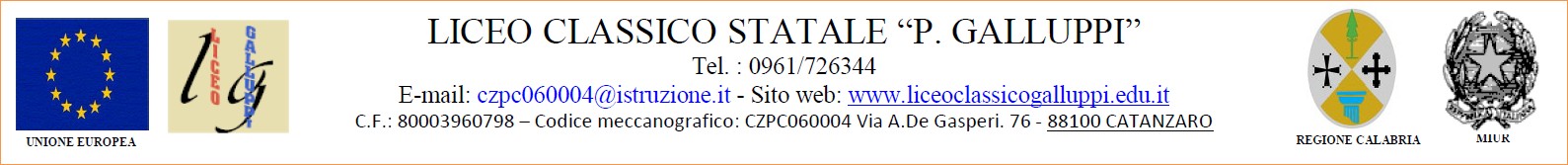 All’attenzione del Dirigente Scolastico Liceo Classico Galluppi CatanzaroOggetto: Domanda partecipazione corsi PNRR DM 65/2023 - Linea di Intervento ATITOLO PROGETTO : STEM E LINGUECodice progetto : M4C1I3.1-2023-1143-P-28457CUP: I64D23002490006Linea di investimento M4C1I3.1 - Nuove competenze e nuovi linguaggiLinea di intervento AIl/La	sottoscritto/a	 		genitore/tutore	dell’alunno/a 	 Codice fiscale (dell’alunno/a)	nato/a ail	 	e	residente	a	 	via	CAP	tel./cell. 	_e-mail		________frequentante nell’a.s. 2023/2024 la classe	sez.		Liceo Classico Galluppi  di CatanzaroCHIEDEdi iscrivere il proprio/a figlio/a alla frequenza dei corsi di potenziamento del progetto di cui in oggetto secondo la tabella di seguito riportata:(Contrassegnare la scelta con una X)Allega la seguente documentazione:Fotocopia del documento di riconoscimento.Il/la sottoscritto/a, ai sensi del Regolamento UE Privacy 679/2016 e dalla normativa vigente, autorizza il  Liceo Classico Galluppi di Catanzaro al trattamento dei dati contenuti nella presente domanda esclusivamente nell’ambito e per i fini istituzionali della Pubblica Amministrazione.Luogo e dataFirma    	TIPOLOGIA	DI PERCORSON. PERCORSIDESTINATARI PROGETTO FORMATIVOALUNNImaxOREPERCORSO PER CERTIFICAZION E INFORMATICA– CERTIPASS (EIPASS 7 MODULI USER)1A.S. 2023/2024Percorsi didattici, formativi per studenti del triennio finalizzati a promuovere l’integrazione, all’interno dei curricula di tutti i cicli scolastici, di attività, metodologie e contenuti volti a sviluppare le competenze STEM, digitali e di innovazione, nonché quelle linguistiche1518 h(per percorso)PERCORSO DICODING: ROBOTICA1A.S. 2023/2024Percorsi didattici,formativi per studenti del biennio finalizzati allo sviluppo del pensiero computazionale e alla promozione dell’uso di programmi/giochi e app.1518 h(per percorso)PERCORSO DICODING: ROBOTICA1A.S. 2023/2024Percorsi didattici,formativi per studenti del biennio finalizzati allo sviluppo del pensiero computazionale e alla promozione dell’uso di programmi/giochi e app.18 h(per percorso)PERCORSO PERCERTIFICAZION E B11A.S. 2023/2024Percorsi didattici,formativi per studenti del biennio e delle classi terze e quarte finalizzati al conseguimento della certifica zione linguistica, anche in preparazione di mobilità nell’ambito del programma Erasmus+.1530h(per percorso)PERCORSO PERCERTIFICAZION E B21A.S. 2023/2024Percorsi didattici,formativi per studenti del triennio, finalizzati al conseguimento della certificazione linguistica, anche in preparazione di mobilità nell’ambito del programma Erasmus+.1530h(per percorso)